Příloha č. 2a)Krycí list nabídkyTímto prohlašuji, že naše společnost je vázána celým obsahem nabídky po celou dobu zadávací lhůty a stvrzuji údaje uvedené v příloze č. 2a) a 2b).Datum:…………………..………………………………………………………………………………………………….....Jméno, příjmení a podpis oprávněné osoby jednat jménem či za uchazeče, otisk razítka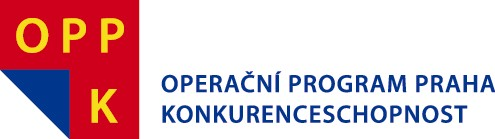 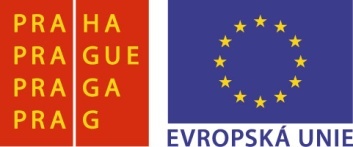 Uchazeč:IČ:DIČ:Sídlo uchazeče:Jméno a příjmení osoby oprávněné jednat jménem uchazeče:Název veřejné zakázky:„Revitalizace Karlínského náměstí“Evidenční číslo:OZI/2014/0076PD „Rekonstrukce veřejného prostranství - Karlínské náměstí“Celková cena bez DPH v KčDPH Celková cena včetně DPH v KčPD „Vrtaná studna“Celková cena bez DPH v KčDPH Celková cena včetně DPH v KčPD „Přípojka 1 kV pro farmářské trhy“Celková cena bez DPH v KčDPH Celková cena včetně DPH v KčPD „Rekonstrukce veřejného prostranství - Karlínské náměstí“ +PD „Vrtaná studna“ + PD „Přípojka 1 kV pro farmářské trhy“Celková cena bez DPH v KčDPH Celková cena včetně DPH v Kč